В.Осеева                 Сыновья.	Две женщины брали воду из колодца. Подошла к ним третья. И старенький старичок на камушек отдохнуть присел.

Вот говорит одна женщина другой:

– Мой сынок ловок да силён, никто с ним не сладит.

– А мой поёт, как соловей. Ни у кого голоса такого нет, – говорит другая.

А третья молчит.

– Что же ты про своего сына не скажешь? – спрашивают её соседки.

– Что ж сказать? – говорит женщина. – Ничего в нём особенного нету.

Вот набрали женщины полные вёдра и пошли. А старичок – за ними. Идут женщины, останавливаются. 

Болят руки, плещется вода, ломит спину.

Вдруг навстречу три мальчика выбегают.

Один через голову кувыркается, колесом ходит – любуются им женщины.

Другой песню поёт, соловьём заливается – заслушались его женщины.

А третий к матери подбежал, взял у неё вёдра тяжёлые и потащил их.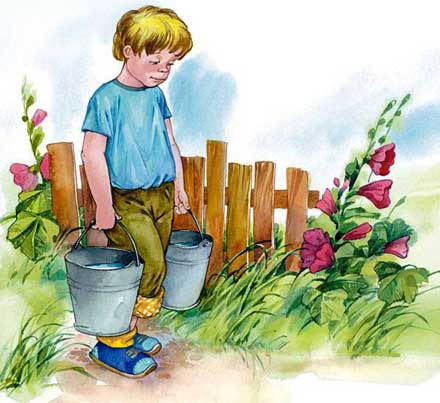 
Спрашивают женщины старичка:

– Ну, что? Каковы наши сыновья?

– А где ж они? – отвечает старик. – Я только одного сына вижу!